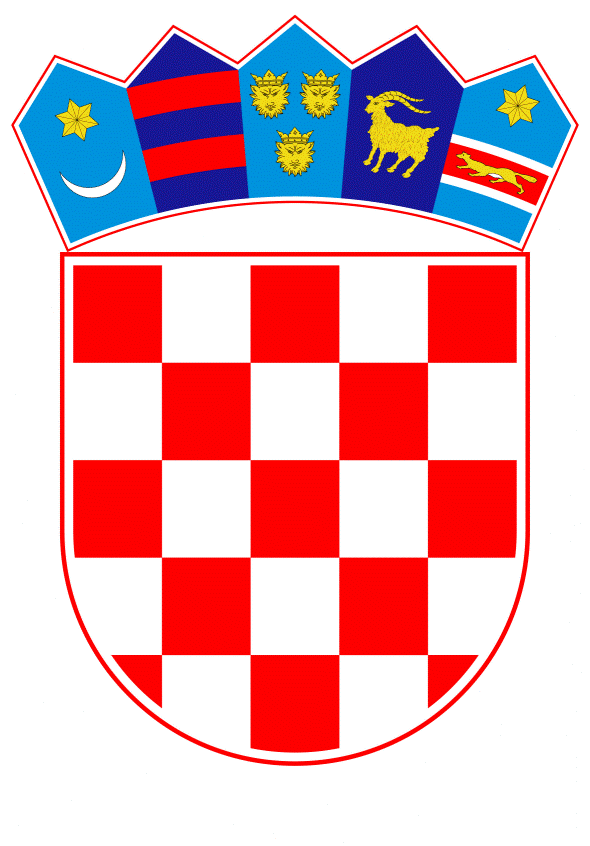 VLADA REPUBLIKE HRVATSKEZagreb, 8. travnja 2021.______________________________________________________________________________________________________________________________________________________________________________________________________________________________Na temelju članka 24. stavka 1. i 2. i članka 31. stavka 2. Zakona o Vladi Republike Hrvatske ("Narodne novine", br. 150/11., 119/14., 93/16. i 116/18.) Vlada  Republike Hrvatske na sjednici 8. travnja 2021. donijela je O D L U K UO OSNIVANJU RADNE SKUPINE ZA IZRADU TEHNIČKOG RJEŠENJA PREKOGRANIČNO INTEROPERABILNIH DIGITALNIH ZELENIH POTVRDAI.Osniva se Radna skupina za izradu tehničkog rješenja digitalnih zelenih potvrda s uspostavom njihove prekogranične interoperabilnosti (u daljnjem tekstu: Radna skupina). II.Radnu skupinu iz točke I. ove Odluke čine:dr. sc. Davor Božinović, potpredsjednik Vlade Republike Hrvatske i ministar unutarnjih poslova, predsjedavajućidr. sc. Vili Beroš dr. med., ministar zdravstva, zamjenik predsjedavajućeg i članovi:mr. sc. Zvonimir Frka-Petešić, predstojnik Ureda predsjednika Vlade, Ivana Vukov, posebna savjetnica predsjednika Vlade,Terezija Gras, državna tajnica u Ministarstvu unutarnjih poslova,dr. sc. Silvio Bašić dr. med., državni tajnik u Ministarstvu zdravstva,dr. sc. Alen Gospočić, državni tajnik u Ministarstvu mora, prometa i infrastrukture,mr. sc. Josip Salapić, državni tajnik u Ministarstvu pravosuđa i uprave,Andreja Metelko-Zgombić, državna tajnica u Ministarstvu vanjskih i europskih poslova,Bernard Gršić, državni tajnik Središnjeg državnog ureda za razvoj digitalnog društva,Zrinka Ujević, ravnateljica Uprave za Europu u Ministarstvu vanjskih i europskih poslova,Monika Udovičić, ravnateljica Uprave za sustav turističkih zajednica, kategorizaciju i pravne poslove u Ministarstvu turizma i sporta,Predrag Božinović, ravnatelj Zavoda za sigurnost informacijskih sustava,Zdravko Vukić, ravnatelj Agencije za zaštitu osobnih podatakaprim. dr. sc Krunoslav Capak, dr. med, ravnatelj Hrvatskog zavoda za javno zdravstvoi Lucijan Vukelić, dr. med., ravnatelj Hrvatskog zavoda za zdravstveno osiguranje.Zamjenici članova su:Ivana Porges, Ured predsjednika Vlade,Marjan Vukušić, Ministarstvo unutarnjih poslova,Tanja Bedovec, Ministarstvo zdravstva,mr. sc. Hrvoje Belani, Ministarstvo zdravstva,mr. sc. Igor Ljubi, Središnji državni ured za razvoj digitalnog društva,Nemanja Šušnjar, Ministarstvo mora, prometa i infrastrukture,Višnja Letica, Ministarstvo turizma i sporta,Zoran Luša, Ministarstvo pravosuđa i uprave,Dubravka Kobaš Lučić, Ministarstvo vanjskih i europskih poslova,Željka Babić, Ministarstvo vanjskih i europskih poslova,Ana Kliman, Ministarstvo vanjskih i europskih poslova,dr. sc. Valter Vasić, Zavod za sigurnost informacijskih sustava,Sanja Silaj Zeman, Agencija za zaštitu osobnih podataka, prim. dr. sc. Marija Bubaš dr. med., Hrvatski zavod za javno zdravstvo,i Jelena Curać dipl. ing., Hrvatski zavod za zdravstveno osiguranje.III.Zadužuje se Ministarstvo unutarnjih poslova da sukladno članku 33. Zakona o javnoj nabavi ("Narodne novine", broj 120/16.) sklopi ugovor s AKD d.o.o. (Agencija za komercijalnu djelatnost proizvodno, uslužno i trgovačko d.o.o.) radi uspostave tehničkog rješenja iz točke 1. ove Odluke, a u cilju izrade nacionalnog sustava digitalnih zelenih potvrda i osiguravanja njihove prekogranične interoperabilnosti.IV.Odlukom se zadužuju Ministarstvo unutarnjih poslova i Ministarstvo zdravstva za povlačenje namjenskih sredstava kroz Instrument za hitnu potporu (Emergency Support Instrument).Zadužuje se Ministarstvo unutarnjih poslova da Radnoj skupini iz ove Odluke pruža svu potrebnu administrativnu podršku u radu te izradi izvješća sa zaključcima sa sastanaka Radne skupine.Također, Odlukom se zadužuje Ministarstvo zdravstva da Radnoj skupini iz ove Odluke pruža svu potrebnu stručnu podršku, a posebno u ispunjavanju sljedećih zadaća: predstavljanje Hrvatske u operativnim radnim skupinama Mreže e-zdravstva (eHealth Network) Europske komisije na kojoj se koordinira provedba pilot projekta tehničkog rješenja prekogranično interoperabilnih digitalnih zelenih potvrda; osiguravanja cjelovitosti, povjerljivosti, raspoloživosti i neporecivosti strojno čitljivih podataka o cijepljenim, testiranim i oboljelim osobama automatski i u stvarnom vremenu dohvatljivih iz izvora podataka u vlasništvu Ministarstva zdravstva, koji će biti podloga za izdavanje prekogranično interoperabilnih digitalnih zelenih potvrda.V.Ova Odluka stupa na snagu danom donošenja.Klasa:Urbroj:Zagreb, 8. travnja 2021.PREDSJEDNIKAndrej PlenkovićObrazloženjeEuropska komisija koordinira zajednički europski odgovor na pandemiju koronavirusa SARS-CoV-2. Poduzimaju se odlučne mjere za jačanje sektora javnog zdravstva i ublažavanje socioekonomskih posljedica u Europskoj uniji. Mobiliziraju se sredstva koja su na raspolaganju kako bi se državama članicama pomoglo u koordinaciji nacionalnih odgovora i pružanju objektivnih informacija o širenju novog koronavirusa te djelotvornim naporima za njegovo suzbijanje. Stoga je sukladno razvoju epidemiološke situacije, osim zdravstvenih i medicinskih mjera potrebno razvijati i druge učinkovite mjere za suzbijanje bolesti COVID-19 i omogućavanje slobodnog kretanja u državama članicama EU i trećim državama.U daljnjem razvoju epidemiološke situacije i prepoznate potrebe osiguranja slobode prekograničnog kretanja ocjenjuje se korisnim uspostaviti sustav za izdavanje, provjeru i prihvaćanje potvrda o cijepljenju, testiranju i preboljenju radi olakšavanja slobodnog kretanja tijekom pandemije bolesti COVID-19 (digitalna zelena potvrda) koji bi bio interoperabilan među državama članicama Europske unije i trećim zemljama.U tom smislu Europska komisija  je 17. ožujka 2021. predstavila Prijedlog uredbe Europskog parlamenta i Vijeća o okviru za izdavanje, provjeru i prihvaćanje prekogranično interoperabilnih potvrda o cijepljenju, testiranju i preboljenju radi olakšavanja slobodnog kretanja tijekom pandemije bolesti COVID-19 (digitalna zelena potvrda) i Prijedlog uredbe Europskog parlamenta i Vijeća o okviru za izdavanje, provjeru i prihvaćanje interoperabilnih potvrda o cijepljenju, testiranju i preboljenju za državljane trećih zemalja koji zakonito borave na državnom području država članica tijekom pandemije bolesti COVID-19 (digitalna zelena potvrda).Republika Hrvatska je iskazala spremnost za uspostavu nacionalnog sustava digitalnih zelenih potvrda te njihove prekogranične interoperabilnosti putem EU pristupnika koji Europska komisija planira uspostaviti tijekom travnja, svibnja i lipnja 2021. godine.Ovom Odlukom Osniva se Radna skupina za izradu tehničkog rješenja digitalnih zelenih potvrda s uspostavom njihove prekogranične interoperabilnosti, a vezano za Prijedlog uredbe Europskog parlamenta i Vijeća o okviru za izdavanje, provjeru i prihvaćanje interoperabilnih potvrda o cijepljenju, testiranju i preboljenju radi olakšavanja slobodnog kretanja tijekom pandemije bolesti COVID-19 (digitalna zelena potvrda) i Prijedlog uredbe Europskog parlamenta i Vijeća o okviru za izdavanje, provjeru i prihvaćanje interoperabilnih potvrda o cijepljenju, testiranju i preboljenju za državljane trećih zemalja koji zakonito borave na državnom području država članica tijekom pandemije bolesti COVID-19 (digitalna zelena potvrda) koje je Europska komisija predstavila 17. ožujka 2021. i imenuju se njezini članovi.Radi uspostave tehničkog rješenja iz točke 1. ove Odluke, a u cilju izrade nacionalnog sustava digitalnih zelenih potvrda s uspostavom njihove prekogranične interoperabilnosti, zadužuje se Ministarstvo unutarnjih poslova da sukladno članku 33. Zakona o javnoj nabavi ("Narodne novine", broj 120/16.) sklopi ugovor s AKD d.o.o. (Agencija za komercijalnu djelatnost proizvodno, uslužno i trgovačko d.o.o.), kao trgovačkim društvom od posebnog interesa za Republiku Hrvatsku koje ispunjava uvjete iz članka 33. stavka 1., 2. i 3. Zakona o javnoj nabavi ("Narodne novine", broj 120/16.) s obzirom da je osnovano za potrebe obavljanja poslova izrade osobe iskaznice, putovnice, vize, vozačke i druge zaštićene tiskovine, razvoj naprednih IT rješenja u području identiteta i sigurnost, obavlja preko 80% svojih djelatnosti u izvršavanju zadataka koje joj je povjerio jedan ili više javnih naručitelja koji nad njome provode kontrolu ili koje su joj povjerile druge pravne osobe nad kojima jedan ili više tih javnih naručitelja provode kontrolu te je implementiralo ICAO PKI model infrastrukture u svoje IT sustave temeljem uspostave sustava za obradu podataka i međunarodnu razmjenu kriptografskih komponenti s globalnim ICAO sustavom za potrebe izrade putnih dokumenata. AKD d.o.o. je pružatelj usluga povjerenja (ovlašteni je EU Trust Service Provider), potpuno integriran u europski sustav interoperabilnosti. AKD d.o.o. je izdavatelj jedinstvene identifikacijske oznake, pravna osoba odgovorna za generiranje i izdavanje jedinstvenih identifikacijskih oznaka u Republici Hrvatskoj. U svojoj mirkoservisnoj arhitekturi AKD d.o.o. ima integriranu podatkovnu sabirnicu (ESB) putem koje ostvaruje bržu i jednostavniju integraciju s vanjskim registrima za razmjenu podataka koji su u domeni tijela državne uprave i komercijalnih subjekata, a u integraciji je i s nacionalnim sustavima. AKD d.o.o. je tvrtka koja ima certificiran KIS (komunikacijsko informacijski sustav) za prihvat i obradu EU Secret, NATO Secret i RH Vrlo tajno klasificiranih podataka, a poslovanje AKD-a d.o.o. usklađeno je s upravljačkim postupcima koje propisuju europske ETSI i CEN norme i koji su iskazani međunarodnim norama ISO 9001, ISO 14001, ISO 50001, ISO/IEC 27001, Integraf ISO 14298 Central Bank Level, ISO 12647, PCI CPP. Sustavi upravljanja omogućavaju ispunjenje zakonskih obveza prema Republici Hrvatskoj i Europskoj uniji.Odlukom se zadužuju Ministarstvo unutarnjih poslova i Ministarstvo zdravstva za povlačenje namjenskih sredstava kroz Instrument za hitnu potporu (Emergency Support Instrument).Zadužuje se Ministarstvo unutarnjih poslova da Radnoj skupini iz točke 1. ove Odluke pruža svu potrebnu administrativno-tehničku podršku u radu te izradi izvješća sa zaključcima sa sastanaka Radne skupine. Također, Odlukom se zadužuje Ministarstvo zdravstva da Radnoj skupini iz ove Odluke pruža svu potrebnu stručnu podršku, a posebno u ispunjavanju sljedećih zadaća: predstavljanje Hrvatske u operativnim radnim skupinama Mreže e-zdravstva (eHealth Network) Europske komisije na kojoj se koordinira provedba pilot projekta tehničkog rješenja digitalnih zelenih potvrda; osiguravanja cjelovitosti, povjerljivosti, raspoloživosti i neporecivosti strojno čitljivih podataka o cijepljenim, testiranim i oboljelim osobama automatski i u stvarnom vremenu dohvatljivih iz izvora podataka u vlasništvu Ministarstva zdravstva, koji će biti podloga za izdavanje prekogranično interoperabilnih digitalnih zelenih potvrda.Predlagatelj:Ministarstvo unutarnjih poslovaPredmet:Prijedlog odluke o osnivanju Radne skupine za izradu tehničkog rješenja prekogranično interoperabilnih digitalnih zelenih potvrda